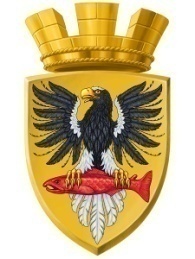 Р О С С И Й С К А Я  Ф Е Д Е Р А Ц И ЯКАМЧАТСКИЙ КРАЙП О С Т А Н О В Л Е Н И ЕАДМИНИСТРАЦИИ ЕЛИЗОВСКОГО ГОРОДСКОГО ПОСЕЛЕНИЯОт  20.06.2017 года                                                                                                                № 586-п         г.ЕлизовоО присвоении адреса зданию жилого дома с кадастровым номером 41:05:0101007:1935	Руководствуясь ст. 14 Федерального закона от 06.10.2003 № 131-ФЗ «Об общих принципах организации местного самоуправления в Российской Федерации», Уставом Елизовского городского поселения, согласно Правилам присвоения, изменения и аннулирования адресов, утвержденным постановлением Правительства Российской Федерации от 19.11.2014 № 1221, на основании заявления Мельникова А.А. и принимая во внимание: свидетельство о государственной регистрации права собственности на земельный участок от 01.04.2014 серии 41 АВ № 191673; выписку из Единого государственного реестра прав на недвижимое имущество и сделок с ним, удостоверяющую проведенную государственную регистрацию прав собственности на здание жилой дом от 03.11.2016 № 41-41/001-41/001/004/2016-3924/1; разрешение на строительство от 08.09.2015 года № RU 41-501102-421-2015ПОСТАНОВЛЯЮ: 1. Присвоить адрес индивидуальному жилому дому с кадастровым номером 41:05:0101007:1935: Россия, Камчатский край, Елизовский муниципальный район, Елизовское городское поселение, Елизово г., Луговая ул., д.16.2. Направить настоящее постановление в Федеральную информационную адресную систему для внесения сведений установленных данным постановлением.3. Управлению делами администрации Елизовского городского поселения опубликовать (обнародовать) настоящее постановление в средствах массовой информации и разместить в информационно – телекоммуникационной сети «Интернет» на официальном сайте администрации Елизовского городского поселения. 4. Мельникову А.А. обратиться в филиал федерального государственного бюджетного учреждения «Федеральная кадастровая палата Федеральной службы государственной регистрации, кадастра и картографии» по Камчатскому краю для внесения изменений уникальных характеристик объекта недвижимого имущества.5. Контроль за исполнением настоящего постановления возложить на руководителя Управления архитектуры и градостроительства администрации Елизовского городского поселения.Глава администрации Елизовского городского поселения                                                    Д.Б. Щипицын